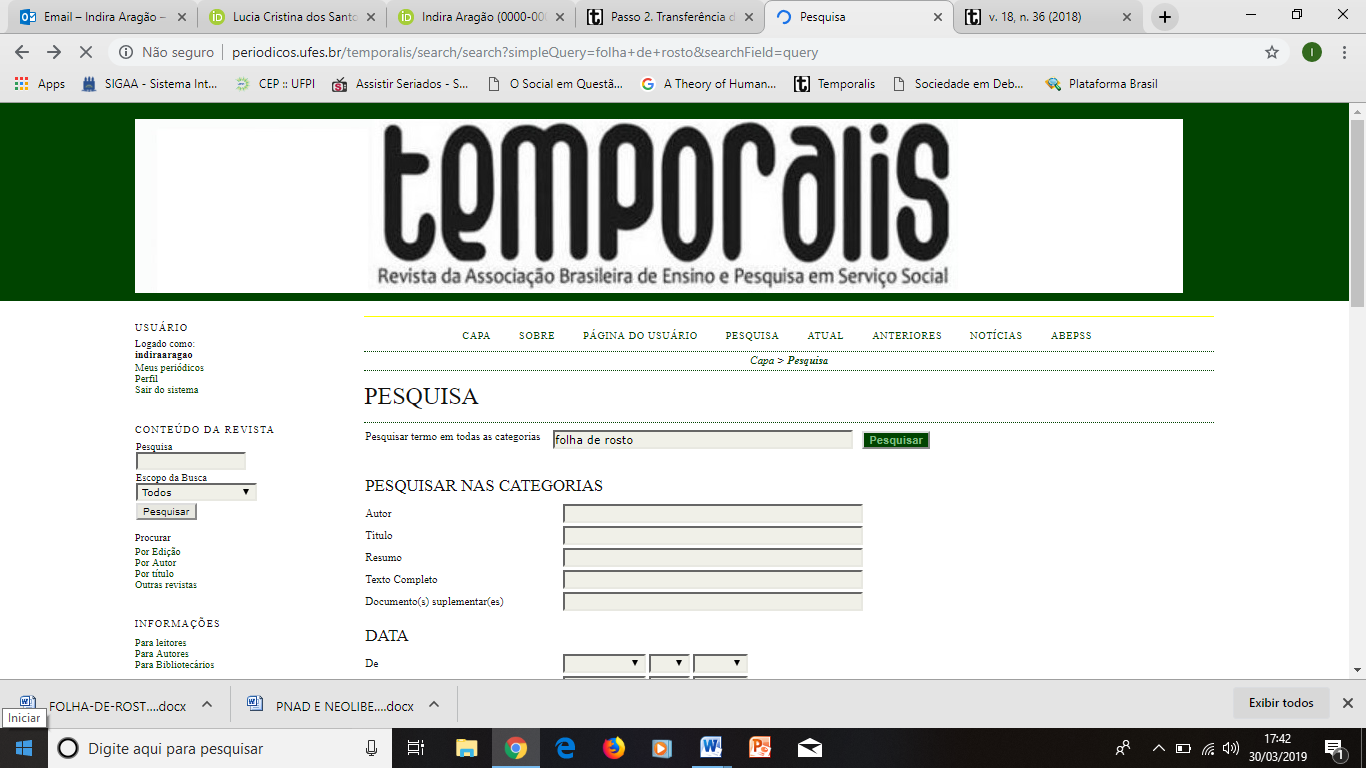 FOLHA DE ROSTOFOLHA DE ROSTOFOLHA DE ROSTOFOLHA DE ROSTOFOLHA DE ROSTOFOLHA DE ROSTO*TÍTULOPNAD E NEOLIBERALISMO: PRIVILEGIAMENTO DE COMUNIDADES TERAPÊUTICAS E DEBATE NO SERVIÇO SOCIAL*TÍTULOPNAD E NEOLIBERALISMO: PRIVILEGIAMENTO DE COMUNIDADES TERAPÊUTICAS E DEBATE NO SERVIÇO SOCIAL*TÍTULOPNAD E NEOLIBERALISMO: PRIVILEGIAMENTO DE COMUNIDADES TERAPÊUTICAS E DEBATE NO SERVIÇO SOCIAL*TÍTULOPNAD E NEOLIBERALISMO: PRIVILEGIAMENTO DE COMUNIDADES TERAPÊUTICAS E DEBATE NO SERVIÇO SOCIAL*TÍTULOPNAD E NEOLIBERALISMO: PRIVILEGIAMENTO DE COMUNIDADES TERAPÊUTICAS E DEBATE NO SERVIÇO SOCIAL*TÍTULOPNAD E NEOLIBERALISMO: PRIVILEGIAMENTO DE COMUNIDADES TERAPÊUTICAS E DEBATE NO SERVIÇO SOCIAL*AUTORES(AS)*AUTORES(AS)*AUTORES(AS)*INSTITUIÇÃO*INSTITUIÇÃOINDIRA ARAGÃOINDIRA ARAGÃOINDIRA ARAGÃOUNIVERSIDADE FEDERAL DO PIAUÍ - UFPIUNIVERSIDADE FEDERAL DO PIAUÍ - UFPILUCIA CRISTINA DOS SANTOS ROSALUCIA CRISTINA DOS SANTOS ROSALUCIA CRISTINA DOS SANTOS ROSAUNIVERSIDADE FEDERAL DO PIAUÍ - UFPIUNIVERSIDADE FEDERAL DO PIAUÍ - UFPIINFORMAÇÕES SOBRE O/A(OS/AS) AUTORES/ASINFORMAÇÕES SOBRE O/A(OS/AS) AUTORES/ASINFORMAÇÕES SOBRE O/A(OS/AS) AUTORES/ASINFORMAÇÕES SOBRE O/A(OS/AS) AUTORES/ASINFORMAÇÕES SOBRE O/A(OS/AS) AUTORES/ASINFORMAÇÕES SOBRE O/A(OS/AS) AUTORES/ASAUTORA 1: INDIRA ARAGÃOAUTORA 1: INDIRA ARAGÃOAUTORA 1: INDIRA ARAGÃOAUTORA 1: INDIRA ARAGÃOAUTORA 1: INDIRA ARAGÃOAUTORA 1: INDIRA ARAGÃOTítulo acadêmicoTítulo acadêmicoGraduação em Serviço SocialGraduação em Serviço SocialGraduação em Serviço SocialGraduação em Serviço SocialVínculo Institucional Vínculo Institucional Mestranda – Universidade Federal do Piauí - UFPIMestranda – Universidade Federal do Piauí - UFPIMestranda – Universidade Federal do Piauí - UFPIMestranda – Universidade Federal do Piauí - UFPIORCIDORCIDhttps://orcid.org/0000-0002-1977-0860https://orcid.org/0000-0002-1977-0860https://orcid.org/0000-0002-1977-0860https://orcid.org/0000-0002-1977-0860Endereço InstitucionalEndereço InstitucionalUniversidade Federal do Piauí – Campus Universitário Petrônio Portela, Bairro Ininga – Teresina – PI, CEP: 64049-550Universidade Federal do Piauí – Campus Universitário Petrônio Portela, Bairro Ininga – Teresina – PI, CEP: 64049-550Universidade Federal do Piauí – Campus Universitário Petrônio Portela, Bairro Ininga – Teresina – PI, CEP: 64049-550Universidade Federal do Piauí – Campus Universitário Petrônio Portela, Bairro Ininga – Teresina – PI, CEP: 64049-550Contato TelefônicoContato Telefônico (86) 99967-0299   (86) 3215- 5808 (86) 99967-0299   (86) 3215- 5808 (86) 99967-0299   (86) 3215- 5808 (86) 99967-0299   (86) 3215- 5808E-mail para contatoE-mail para contatoIndira_aragao@hotmail.comIndira_aragao@hotmail.comIndira_aragao@hotmail.comIndira_aragao@hotmail.comAUTORA 2: LUCIA CRISTINA DOS SANTOS ROSAAUTORA 2: LUCIA CRISTINA DOS SANTOS ROSAAUTORA 2: LUCIA CRISTINA DOS SANTOS ROSAAUTORA 2: LUCIA CRISTINA DOS SANTOS ROSAAUTORA 2: LUCIA CRISTINA DOS SANTOS ROSAAUTORA 2: LUCIA CRISTINA DOS SANTOS ROSATítulo acadêmicoTítulo acadêmicoPós doutora em Saúde Coletiva pela Unicamp (2012)Pós doutora em Saúde Coletiva pela Unicamp (2012)Pós doutora em Saúde Coletiva pela Unicamp (2012)Pós doutora em Saúde Coletiva pela Unicamp (2012)Vínculo InstitucionalVínculo InstitucionalProfessora Titular do Departamento de Serviço Social da Universidade Federal do Piauí - UFPIProfessora Titular do Departamento de Serviço Social da Universidade Federal do Piauí - UFPIProfessora Titular do Departamento de Serviço Social da Universidade Federal do Piauí - UFPIProfessora Titular do Departamento de Serviço Social da Universidade Federal do Piauí - UFPIORCIDORCIDhttps://orcid.org/0000-0003-2612-2981https://orcid.org/0000-0003-2612-2981https://orcid.org/0000-0003-2612-2981https://orcid.org/0000-0003-2612-2981Endereço InstitucionalEndereço InstitucionalUniversidade Federal do Piauí – Campus Universitário Petrônio Portela – Bairro Ininga – Teresina – PI, CEP: 64049-550Universidade Federal do Piauí – Campus Universitário Petrônio Portela – Bairro Ininga – Teresina – PI, CEP: 64049-550Universidade Federal do Piauí – Campus Universitário Petrônio Portela – Bairro Ininga – Teresina – PI, CEP: 64049-550Universidade Federal do Piauí – Campus Universitário Petrônio Portela – Bairro Ininga – Teresina – PI, CEP: 64049-550Contato TelefônicoContato Telefônico(86) 99504-1699   (86) 3215- 5808(86) 99504-1699   (86) 3215- 5808(86) 99504-1699   (86) 3215- 5808(86) 99504-1699   (86) 3215- 5808E-mail para contatoE-mail para contatoluciacsrosa@gmail.comluciacsrosa@gmail.comluciacsrosa@gmail.comluciacsrosa@gmail.com